IAI OPEN DATA CATALOGDATA UPLOADING INSTRUCTIONS1. Getting startedRegister to Harvard Dataverse at https://dataverse.harvard.edu/.Contact the IAI (iai@dir.iai.int) to provide access to the data uploading functionality of the IAI Open Data Catalog.Once access has been granted, you can upload data. First, log into the IAI Open Data Catalog. Select a topic that best describes your research:Atmosphere, Ocean and Freshwater processesClimate Variability in the AmericasEcosystems, biodiversity and land useHuman Dimensions and ApplicationsYou are now ready to upload data. Metadata can be provided either in English or Spanish.2. Saving the metadata and dataSelect Add Data - New Dataset: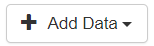 Keep the default dataset template (“Inter-American Institute for Global Change Research”). Add citation metadata as instructed below. Self-explanatory fields are omitted from the instructions. Please note that each field has a tooltip that can be seen by hovering the mouse over the caption: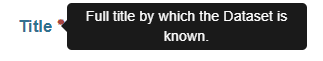 All fields marked with an asterisk are required. Optional fields can be left blank. Add the data by choosing “Select files to add”: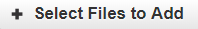 Select Save Dataset. After saving, you are directed back to the main menu.To save additional metadata, select the dataset you just created and press “Add + Edit metadata”.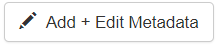 Scroll down to see additional metadata. It is possible to add geospatial, social sciences and humanities metadata, life sciences metadata and journal metadata. 3. Saving the file tagsAfter saving the metadata, you are taken back to the main menu. Save tags to the files you uploaded by selecting the dataset. Select the files. Choose Edit Files - Metadata: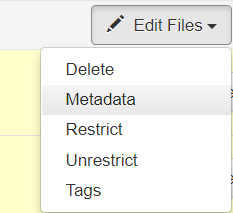 Select Edit Tags. Select the most appropriate option from File Tags and for tabular data, Tabular Data Tags. A custom file tag can be created.Save changes.4. Next stepsWhen you have saved all the metadata, go to the dataset and submit it for review: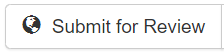 The data curator of the IAI will do a general check on the metadata. Once the dataset has been checked it will be published in the Open Data Catalog.5. Questions or comments?Please do not hesitate to send us your questions or suggestions at iai@dir.iai.int.CITATION METADATACITATION METADATAFieldDescriptionTitleTitle of the researchAuthor,  nameThe names of all the authors of the research. Add more authors when needed using the plus -sign.Contact, nameThe name of the contact person of the research output.DescriptionA description of the research output. Keyword, termGive a set of comma-separated list of keywords that best describe the research. Keyword, vocabularyIf the keywords belong to a controlled vocabulary, give the name of the vocabulary here. Optional.Keyword, vocabulary URLIf the keywords belong to a controlled vocabulary, give the URL of the vocabulary here. Optional.Topic classification, TermThe contents of this field are to be taken from the AGROVOC controlled vocabulary. Choose a topic that best matches the research output from:http://aims.fao.org/standards/agrovoc/functionalities/searchTopic classification, VocabularyThe content of this field is AGROVOC.Topic classification, Vocabulary URLThe content of this field ishttp://aims.fao.org/standards/agrovoc.ContributorThe person or organization responsible for collecting, managing or contributing to the source. Optional.Grant information, Grant Agency The content of this field isInter-American Institute for Global Change ResearchGrant information, grant numberProvide the grant number associated with the dataset. For instance, CRN-III.DistributorThe organization designated by the author to generate copies of the work. Optional.Distribution dateThe date the work was made available for distribution. Optional.DepositorThe name of the person uploading the dataset.Time period coveredThe time period covered by the data. Optional.Date of collectionThe time period when the data were collected. Optional.Kind of dataSelect the data format from a controlled vocabulary by DDI Alliance:http://www.ddialliance.org/Specification/DDI-CV/KindOfDataFormat_1.0.htmlSeries Information about the dataset series. Optional.SoftwareThe name and version of the software used to produce the data. Optional.Related materialA free description of any materials that may be related to the data. Optional.Other referencesReferences to supporting materials, if any. Optional.Data sourcesRelevant data sources that were used to create the dataset. Optional.Origin of sourcesFor historical materials, information about the origin of the sources and the rules followed in establishing the sources. Optional.Characteristic of sources notedAssessment of the sources. Optional.Documentation and access to sources.Level of documentation of the original sources. Optional.GEOSPATIAL METADATAGEOSPATIAL METADATAFieldDescriptionOtherFreetext on the geographic coverage of the data. Optional.Geographic unitThe lowest level of the geographic data, e.g. village or county. Optional.SOCIAL SCIENCE AND HUMANITIES METADATASOCIAL SCIENCE AND HUMANITIES METADATAFieldDescriptionUnit of analysisBasic unit of analysis, such as individuals, households or groups. Optional.UniverseDescription of the population covered by the data. Optional.Time methodThe time method or time dimension of data collection, e.g. panel or cross-sectional. Optional.Data collectorIndividual, agency or organization responsible for administering the questionnaire or interview or compiling the data. Optional.FrequencyThe frequency of the data collection, e.g. monthly. Optional.Target sample size, formulaThe formula used to determine target sample size. Optional.Collection modeMethod used to collect the data, e.g. a face-to-face interview. Optional.Type of research instrumentA type of data collection instrument used. E.g. a questionnaire or a programming script. Optional.Characteristics of data collection situationA description of the data collection situation. For instance, the duration of the interviews. Optional.Actions to minimize lossesA summary of actions taken to minimize data loss. For instance, historical matching. Optional.WeightingThe criteria for using weights if applicable. Optional.Cleaning operationsMethods used to clean the data, e.g. consistency checking. Optional.Response ratePercentage of sample members who provided information. Optional.LIFE SCIENCES METADATALIFE SCIENCES METADATAFieldDescriptionOther organismIf “other” was selected in the organism field, give a comma-separated list of the organisms of the dataset. The use of the NCBI taxonomy (https://www.ncbi.nlm.nih.gov/taxonomy) is recommended. Optional.Other measurement typeIf “other” was selected in the measurement type field, give a comma-separated list of the measurement types of the dataset.Terms from NCBO bioportal(https://bioportal.bioontology.org/) are recommended. Optional.Cell typeThe name of the cell line from which the source or sample derives. Optional.